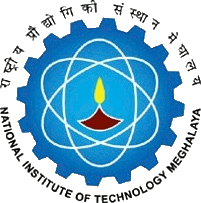 National Institute of Technology MeghalayaAn Institute of National ImportanceNational Institute of Technology MeghalayaAn Institute of National ImportanceNational Institute of Technology MeghalayaAn Institute of National ImportanceNational Institute of Technology MeghalayaAn Institute of National ImportanceNational Institute of Technology MeghalayaAn Institute of National ImportanceNational Institute of Technology MeghalayaAn Institute of National ImportanceNational Institute of Technology MeghalayaAn Institute of National ImportanceNational Institute of Technology MeghalayaAn Institute of National ImportanceNational Institute of Technology MeghalayaAn Institute of National ImportanceNational Institute of Technology MeghalayaAn Institute of National ImportanceNational Institute of Technology MeghalayaAn Institute of National ImportanceNational Institute of Technology MeghalayaAn Institute of National ImportanceNational Institute of Technology MeghalayaAn Institute of National ImportanceNational Institute of Technology MeghalayaAn Institute of National ImportanceNational Institute of Technology MeghalayaAn Institute of National ImportanceNational Institute of Technology MeghalayaAn Institute of National ImportanceNational Institute of Technology MeghalayaAn Institute of National ImportanceNational Institute of Technology MeghalayaAn Institute of National ImportanceNational Institute of Technology MeghalayaAn Institute of National ImportanceNational Institute of Technology MeghalayaAn Institute of National ImportanceCURRICULUMCURRICULUMCURRICULUMCURRICULUMCURRICULUMProgrammeProgrammeProgrammeProgrammeBachelor of Technology in Civil EngineeringBachelor of Technology in Civil EngineeringBachelor of Technology in Civil EngineeringBachelor of Technology in Civil EngineeringBachelor of Technology in Civil EngineeringBachelor of Technology in Civil EngineeringBachelor of Technology in Civil EngineeringBachelor of Technology in Civil EngineeringBachelor of Technology in Civil EngineeringBachelor of Technology in Civil EngineeringBachelor of Technology in Civil EngineeringBachelor of Technology in Civil EngineeringBachelor of Technology in Civil EngineeringYear of RegulationYear of RegulationYear of RegulationYear of RegulationYear of RegulationYear of RegulationYear of Regulation2019-202019-202019-202019-202019-20DepartmentDepartmentDepartmentDepartmentCivil EngineeringCivil EngineeringCivil EngineeringCivil EngineeringCivil EngineeringCivil EngineeringCivil EngineeringCivil EngineeringCivil EngineeringCivil EngineeringCivil EngineeringCivil EngineeringCivil EngineeringSemesterSemesterSemesterSemesterSemesterSemesterSemesterVIVIVIVIVICourse CodeCourse Code  Course Name  Course Name  Course Name  Course Name  Course Name  Course Name  Course Name  Course NamePre-RequisitePre-RequisitePre-RequisitePre-RequisiteCredit StructureCredit StructureCredit StructureCredit StructureCredit StructureCredit StructureMarks DistributionMarks DistributionMarks DistributionMarks DistributionMarks DistributionMarks DistributionMarks DistributionMarks DistributionMarks DistributionCE 352CE 352Hydraulics and Hydraulic Structures LaboratoryHydraulics and Hydraulic Structures LaboratoryHydraulics and Hydraulic Structures LaboratoryHydraulics and Hydraulic Structures LaboratoryHydraulics and Hydraulic Structures LaboratoryHydraulics and Hydraulic Structures LaboratoryHydraulics and Hydraulic Structures LaboratoryHydraulics and Hydraulic Structures LaboratoryNILNILNILNILLLTTPCContinuous AssessmentContinuous AssessmentContinuous AssessmentContinuous AssessmentContinuous AssessmentContinuous AssessmentContinuous AssessmentTotalTotalCE 352CE 352Hydraulics and Hydraulic Structures LaboratoryHydraulics and Hydraulic Structures LaboratoryHydraulics and Hydraulic Structures LaboratoryHydraulics and Hydraulic Structures LaboratoryHydraulics and Hydraulic Structures LaboratoryHydraulics and Hydraulic Structures LaboratoryHydraulics and Hydraulic Structures LaboratoryHydraulics and Hydraulic Structures LaboratoryNILNILNILNIL00112201 Experiment01 Experiment01 Experiment01 Experiment101010100100Course ObjectivesCourse ObjectivesTo develop the student’s knowledge on basics of open channel flow.To develop the student’s knowledge on basics of open channel flow.To develop the student’s knowledge on basics of open channel flow.To develop the student’s knowledge on basics of open channel flow.To develop the student’s knowledge on basics of open channel flow.To develop the student’s knowledge on basics of open channel flow.To develop the student’s knowledge on basics of open channel flow.To develop the student’s knowledge on basics of open channel flow.To develop the student’s knowledge on basics of open channel flow.To develop the student’s knowledge on basics of open channel flow.Course OutcomesCourse OutcomesCourse OutcomesCourse OutcomesCO1CO1Student will be able to understand the basics of open channel flow including types, velocity distribution and pressure distribution.Student will be able to understand the basics of open channel flow including types, velocity distribution and pressure distribution.Student will be able to understand the basics of open channel flow including types, velocity distribution and pressure distribution.Student will be able to understand the basics of open channel flow including types, velocity distribution and pressure distribution.Student will be able to understand the basics of open channel flow including types, velocity distribution and pressure distribution.Student will be able to understand the basics of open channel flow including types, velocity distribution and pressure distribution.Student will be able to understand the basics of open channel flow including types, velocity distribution and pressure distribution.Student will be able to understand the basics of open channel flow including types, velocity distribution and pressure distribution.Student will be able to understand the basics of open channel flow including types, velocity distribution and pressure distribution.Student will be able to understand the basics of open channel flow including types, velocity distribution and pressure distribution.Student will be able to understand the basics of open channel flow including types, velocity distribution and pressure distribution.Course ObjectivesCourse ObjectivesTo provide some knowledge about various methods for calculating critical flow depths in open channel flow.To provide some knowledge about various methods for calculating critical flow depths in open channel flow.To provide some knowledge about various methods for calculating critical flow depths in open channel flow.To provide some knowledge about various methods for calculating critical flow depths in open channel flow.To provide some knowledge about various methods for calculating critical flow depths in open channel flow.To provide some knowledge about various methods for calculating critical flow depths in open channel flow.To provide some knowledge about various methods for calculating critical flow depths in open channel flow.To provide some knowledge about various methods for calculating critical flow depths in open channel flow.To provide some knowledge about various methods for calculating critical flow depths in open channel flow.To provide some knowledge about various methods for calculating critical flow depths in open channel flow.Course OutcomesCourse OutcomesCourse OutcomesCourse OutcomesCO2CO2Student will demonstrate the ability to perform analysis of critical flow.Student will demonstrate the ability to perform analysis of critical flow.Student will demonstrate the ability to perform analysis of critical flow.Student will demonstrate the ability to perform analysis of critical flow.Student will demonstrate the ability to perform analysis of critical flow.Student will demonstrate the ability to perform analysis of critical flow.Student will demonstrate the ability to perform analysis of critical flow.Student will demonstrate the ability to perform analysis of critical flow.Student will demonstrate the ability to perform analysis of critical flow.Student will demonstrate the ability to perform analysis of critical flow.Student will demonstrate the ability to perform analysis of critical flow.Course ObjectivesCourse ObjectivesTo develop understanding of uniform flow concept in hydraulics.To develop understanding of uniform flow concept in hydraulics.To develop understanding of uniform flow concept in hydraulics.To develop understanding of uniform flow concept in hydraulics.To develop understanding of uniform flow concept in hydraulics.To develop understanding of uniform flow concept in hydraulics.To develop understanding of uniform flow concept in hydraulics.To develop understanding of uniform flow concept in hydraulics.To develop understanding of uniform flow concept in hydraulics.To develop understanding of uniform flow concept in hydraulics.Course OutcomesCourse OutcomesCourse OutcomesCourse OutcomesCO3CO3Student will be able to understand the concept the uniform flow.Student will be able to understand the concept the uniform flow.Student will be able to understand the concept the uniform flow.Student will be able to understand the concept the uniform flow.Student will be able to understand the concept the uniform flow.Student will be able to understand the concept the uniform flow.Student will be able to understand the concept the uniform flow.Student will be able to understand the concept the uniform flow.Student will be able to understand the concept the uniform flow.Student will be able to understand the concept the uniform flow.Student will be able to understand the concept the uniform flow.Course ObjectivesCourse ObjectivesTo make the student understand about the practical problems related with gradually varied flow.To make the student understand about the practical problems related with gradually varied flow.To make the student understand about the practical problems related with gradually varied flow.To make the student understand about the practical problems related with gradually varied flow.To make the student understand about the practical problems related with gradually varied flow.To make the student understand about the practical problems related with gradually varied flow.To make the student understand about the practical problems related with gradually varied flow.To make the student understand about the practical problems related with gradually varied flow.To make the student understand about the practical problems related with gradually varied flow.To make the student understand about the practical problems related with gradually varied flow.Course OutcomesCourse OutcomesCourse OutcomesCourse OutcomesCO4CO4Student will be able to compute gradually varied flow.Student will be able to compute gradually varied flow.Student will be able to compute gradually varied flow.Student will be able to compute gradually varied flow.Student will be able to compute gradually varied flow.Student will be able to compute gradually varied flow.Student will be able to compute gradually varied flow.Student will be able to compute gradually varied flow.Student will be able to compute gradually varied flow.Student will be able to compute gradually varied flow.Student will be able to compute gradually varied flow.Course ObjectivesCourse ObjectivesCourse OutcomesCourse OutcomesCourse OutcomesCourse OutcomesCO5CO5Student will be able to formulate and solve rapidly varied flow problems.Student will be able to formulate and solve rapidly varied flow problems.Student will be able to formulate and solve rapidly varied flow problems.Student will be able to formulate and solve rapidly varied flow problems.Student will be able to formulate and solve rapidly varied flow problems.Student will be able to formulate and solve rapidly varied flow problems.Student will be able to formulate and solve rapidly varied flow problems.Student will be able to formulate and solve rapidly varied flow problems.Student will be able to formulate and solve rapidly varied flow problems.Student will be able to formulate and solve rapidly varied flow problems.Student will be able to formulate and solve rapidly varied flow problems.Course ObjectivesCourse ObjectivesCourse OutcomesCourse OutcomesCourse OutcomesCourse OutcomesCO6CO6Student will be able to understand the concept of working and design principles of various hydraulic structures.Student will be able to understand the concept of working and design principles of various hydraulic structures.Student will be able to understand the concept of working and design principles of various hydraulic structures.Student will be able to understand the concept of working and design principles of various hydraulic structures.Student will be able to understand the concept of working and design principles of various hydraulic structures.Student will be able to understand the concept of working and design principles of various hydraulic structures.Student will be able to understand the concept of working and design principles of various hydraulic structures.Student will be able to understand the concept of working and design principles of various hydraulic structures.Student will be able to understand the concept of working and design principles of various hydraulic structures.Student will be able to understand the concept of working and design principles of various hydraulic structures.Student will be able to understand the concept of working and design principles of various hydraulic structures.No.COsCOsMapping with Program Outcomes (POs)Mapping with Program Outcomes (POs)Mapping with Program Outcomes (POs)Mapping with Program Outcomes (POs)Mapping with Program Outcomes (POs)Mapping with Program Outcomes (POs)Mapping with Program Outcomes (POs)Mapping with Program Outcomes (POs)Mapping with Program Outcomes (POs)Mapping with Program Outcomes (POs)Mapping with Program Outcomes (POs)Mapping with Program Outcomes (POs)Mapping with Program Outcomes (POs)Mapping with Program Outcomes (POs)Mapping with Program Outcomes (POs)Mapping with Program Outcomes (POs)Mapping with Program Outcomes (POs)Mapping with Program Outcomes (POs)Mapping with Program Outcomes (POs)Mapping with Program Outcomes (POs)Mapping with PSOsMapping with PSOsMapping with PSOsMapping with PSOsMapping with PSOsMapping with PSOsNo.COsCOsPO1PO1PO2PO3PO4PO5PO6PO6PO7PO7PO8PO8PO9PO9PO9PO10PO11PO11PO12PO12PSO1PSO1PSO2PSO2PSO2PSO31CO1CO1333000000000000000000000002CO2CO2333300000000000000000000033CO3CO3333300000000000000000000034CO4CO4333300000000000000000000035CO5CO5333300003300000000000033336CO6CO633330000330000000000003333SYLLABUSSYLLABUSSYLLABUSSYLLABUSSYLLABUSSYLLABUSSYLLABUSSYLLABUSSYLLABUSSYLLABUSSYLLABUSSYLLABUSSYLLABUSSYLLABUSSYLLABUSSYLLABUSSYLLABUSSYLLABUSSYLLABUSSYLLABUSSYLLABUSSYLLABUSSYLLABUSSYLLABUSSYLLABUSSYLLABUSSYLLABUSSYLLABUSSYLLABUSNo.ContentContentContentContentContentContentContentContentContentContentContentContentContentContentContentContentContentContentContentContentContentHoursHoursHoursHoursCOsCOsCOs1Calibration of flow channelCalibration of flow channelCalibration of flow channelCalibration of flow channelCalibration of flow channelCalibration of flow channelCalibration of flow channelCalibration of flow channelCalibration of flow channelCalibration of flow channelCalibration of flow channelCalibration of flow channelCalibration of flow channelCalibration of flow channelCalibration of flow channelCalibration of flow channelCalibration of flow channelCalibration of flow channelCalibration of flow channelCalibration of flow channelCalibration of flow channel02020202CO1 CO2 CO3 CO4 CO5CO6CO1 CO2 CO3 CO4 CO5CO6CO1 CO2 CO3 CO4 CO5CO62Determination of roughness coefficient of an experimental flumeDetermination of roughness coefficient of an experimental flumeDetermination of roughness coefficient of an experimental flumeDetermination of roughness coefficient of an experimental flumeDetermination of roughness coefficient of an experimental flumeDetermination of roughness coefficient of an experimental flumeDetermination of roughness coefficient of an experimental flumeDetermination of roughness coefficient of an experimental flumeDetermination of roughness coefficient of an experimental flumeDetermination of roughness coefficient of an experimental flumeDetermination of roughness coefficient of an experimental flumeDetermination of roughness coefficient of an experimental flumeDetermination of roughness coefficient of an experimental flumeDetermination of roughness coefficient of an experimental flumeDetermination of roughness coefficient of an experimental flumeDetermination of roughness coefficient of an experimental flumeDetermination of roughness coefficient of an experimental flumeDetermination of roughness coefficient of an experimental flumeDetermination of roughness coefficient of an experimental flumeDetermination of roughness coefficient of an experimental flumeDetermination of roughness coefficient of an experimental flume04040404CO1 CO2 CO3 CO4 CO5CO6CO1 CO2 CO3 CO4 CO5CO6CO1 CO2 CO3 CO4 CO5CO63To determine the specific energy, Critical depth and plot the specific energy curveTo determine the specific energy, Critical depth and plot the specific energy curveTo determine the specific energy, Critical depth and plot the specific energy curveTo determine the specific energy, Critical depth and plot the specific energy curveTo determine the specific energy, Critical depth and plot the specific energy curveTo determine the specific energy, Critical depth and plot the specific energy curveTo determine the specific energy, Critical depth and plot the specific energy curveTo determine the specific energy, Critical depth and plot the specific energy curveTo determine the specific energy, Critical depth and plot the specific energy curveTo determine the specific energy, Critical depth and plot the specific energy curveTo determine the specific energy, Critical depth and plot the specific energy curveTo determine the specific energy, Critical depth and plot the specific energy curveTo determine the specific energy, Critical depth and plot the specific energy curveTo determine the specific energy, Critical depth and plot the specific energy curveTo determine the specific energy, Critical depth and plot the specific energy curveTo determine the specific energy, Critical depth and plot the specific energy curveTo determine the specific energy, Critical depth and plot the specific energy curveTo determine the specific energy, Critical depth and plot the specific energy curveTo determine the specific energy, Critical depth and plot the specific energy curveTo determine the specific energy, Critical depth and plot the specific energy curveTo determine the specific energy, Critical depth and plot the specific energy curve04040404CO1 CO2 CO3 CO4 CO5CO6CO1 CO2 CO3 CO4 CO5CO6CO1 CO2 CO3 CO4 CO5CO64To determine the coefficient of a crump weir & broad crested weirTo determine the coefficient of a crump weir & broad crested weirTo determine the coefficient of a crump weir & broad crested weirTo determine the coefficient of a crump weir & broad crested weirTo determine the coefficient of a crump weir & broad crested weirTo determine the coefficient of a crump weir & broad crested weirTo determine the coefficient of a crump weir & broad crested weirTo determine the coefficient of a crump weir & broad crested weirTo determine the coefficient of a crump weir & broad crested weirTo determine the coefficient of a crump weir & broad crested weirTo determine the coefficient of a crump weir & broad crested weirTo determine the coefficient of a crump weir & broad crested weirTo determine the coefficient of a crump weir & broad crested weirTo determine the coefficient of a crump weir & broad crested weirTo determine the coefficient of a crump weir & broad crested weirTo determine the coefficient of a crump weir & broad crested weirTo determine the coefficient of a crump weir & broad crested weirTo determine the coefficient of a crump weir & broad crested weirTo determine the coefficient of a crump weir & broad crested weirTo determine the coefficient of a crump weir & broad crested weirTo determine the coefficient of a crump weir & broad crested weir04040404CO1 CO2 CO3 CO4 CO5CO6CO1 CO2 CO3 CO4 CO5CO6CO1 CO2 CO3 CO4 CO5CO65To determine the coefficient of a sharp crested weir & ogee weirTo determine the coefficient of a sharp crested weir & ogee weirTo determine the coefficient of a sharp crested weir & ogee weirTo determine the coefficient of a sharp crested weir & ogee weirTo determine the coefficient of a sharp crested weir & ogee weirTo determine the coefficient of a sharp crested weir & ogee weirTo determine the coefficient of a sharp crested weir & ogee weirTo determine the coefficient of a sharp crested weir & ogee weirTo determine the coefficient of a sharp crested weir & ogee weirTo determine the coefficient of a sharp crested weir & ogee weirTo determine the coefficient of a sharp crested weir & ogee weirTo determine the coefficient of a sharp crested weir & ogee weirTo determine the coefficient of a sharp crested weir & ogee weirTo determine the coefficient of a sharp crested weir & ogee weirTo determine the coefficient of a sharp crested weir & ogee weirTo determine the coefficient of a sharp crested weir & ogee weirTo determine the coefficient of a sharp crested weir & ogee weirTo determine the coefficient of a sharp crested weir & ogee weirTo determine the coefficient of a sharp crested weir & ogee weirTo determine the coefficient of a sharp crested weir & ogee weirTo determine the coefficient of a sharp crested weir & ogee weir04040404CO1 CO2 CO3 CO4 CO5CO6CO1 CO2 CO3 CO4 CO5CO6CO1 CO2 CO3 CO4 CO5CO66Determination of sequent depths in a hydraulic jumpDetermination of sequent depths in a hydraulic jumpDetermination of sequent depths in a hydraulic jumpDetermination of sequent depths in a hydraulic jumpDetermination of sequent depths in a hydraulic jumpDetermination of sequent depths in a hydraulic jumpDetermination of sequent depths in a hydraulic jumpDetermination of sequent depths in a hydraulic jumpDetermination of sequent depths in a hydraulic jumpDetermination of sequent depths in a hydraulic jumpDetermination of sequent depths in a hydraulic jumpDetermination of sequent depths in a hydraulic jumpDetermination of sequent depths in a hydraulic jumpDetermination of sequent depths in a hydraulic jumpDetermination of sequent depths in a hydraulic jumpDetermination of sequent depths in a hydraulic jumpDetermination of sequent depths in a hydraulic jumpDetermination of sequent depths in a hydraulic jumpDetermination of sequent depths in a hydraulic jumpDetermination of sequent depths in a hydraulic jumpDetermination of sequent depths in a hydraulic jump04040404CO1 CO2 CO3 CO4 CO5CO6CO1 CO2 CO3 CO4 CO5CO6CO1 CO2 CO3 CO4 CO5CO67Comparison of experimental and computed Gradually Varied flow profileComparison of experimental and computed Gradually Varied flow profileComparison of experimental and computed Gradually Varied flow profileComparison of experimental and computed Gradually Varied flow profileComparison of experimental and computed Gradually Varied flow profileComparison of experimental and computed Gradually Varied flow profileComparison of experimental and computed Gradually Varied flow profileComparison of experimental and computed Gradually Varied flow profileComparison of experimental and computed Gradually Varied flow profileComparison of experimental and computed Gradually Varied flow profileComparison of experimental and computed Gradually Varied flow profileComparison of experimental and computed Gradually Varied flow profileComparison of experimental and computed Gradually Varied flow profileComparison of experimental and computed Gradually Varied flow profileComparison of experimental and computed Gradually Varied flow profileComparison of experimental and computed Gradually Varied flow profileComparison of experimental and computed Gradually Varied flow profileComparison of experimental and computed Gradually Varied flow profileComparison of experimental and computed Gradually Varied flow profileComparison of experimental and computed Gradually Varied flow profileComparison of experimental and computed Gradually Varied flow profile04040404CO1 CO2 CO3 CO4 CO5CO6CO1 CO2 CO3 CO4 CO5CO6CO1 CO2 CO3 CO4 CO5CO68To determine the coefficient of discharge of a Venturi flumeTo determine the coefficient of discharge of a Venturi flumeTo determine the coefficient of discharge of a Venturi flumeTo determine the coefficient of discharge of a Venturi flumeTo determine the coefficient of discharge of a Venturi flumeTo determine the coefficient of discharge of a Venturi flumeTo determine the coefficient of discharge of a Venturi flumeTo determine the coefficient of discharge of a Venturi flumeTo determine the coefficient of discharge of a Venturi flumeTo determine the coefficient of discharge of a Venturi flumeTo determine the coefficient of discharge of a Venturi flumeTo determine the coefficient of discharge of a Venturi flumeTo determine the coefficient of discharge of a Venturi flumeTo determine the coefficient of discharge of a Venturi flumeTo determine the coefficient of discharge of a Venturi flumeTo determine the coefficient of discharge of a Venturi flumeTo determine the coefficient of discharge of a Venturi flumeTo determine the coefficient of discharge of a Venturi flumeTo determine the coefficient of discharge of a Venturi flumeTo determine the coefficient of discharge of a Venturi flumeTo determine the coefficient of discharge of a Venturi flume04040404CO1 CO2 CO3 CO4 CO5CO6CO1 CO2 CO3 CO4 CO5CO6CO1 CO2 CO3 CO4 CO5CO69Flow under a sluice gateFlow under a sluice gateFlow under a sluice gateFlow under a sluice gateFlow under a sluice gateFlow under a sluice gateFlow under a sluice gateFlow under a sluice gateFlow under a sluice gateFlow under a sluice gateFlow under a sluice gateFlow under a sluice gateFlow under a sluice gateFlow under a sluice gateFlow under a sluice gateFlow under a sluice gateFlow under a sluice gateFlow under a sluice gateFlow under a sluice gateFlow under a sluice gateFlow under a sluice gate04040404CO1 CO2 CO3 CO4 CO5CO6CO1 CO2 CO3 CO4 CO5CO6CO1 CO2 CO3 CO4 CO5CO610Viva-voce and examViva-voce and examViva-voce and examViva-voce and examViva-voce and examViva-voce and examViva-voce and examViva-voce and examViva-voce and examViva-voce and examViva-voce and examViva-voce and examViva-voce and examViva-voce and examViva-voce and examViva-voce and examViva-voce and examViva-voce and examViva-voce and examViva-voce and examViva-voce and exam02020202CO1 CO2 CO3 CO4 CO5CO6CO1 CO2 CO3 CO4 CO5CO6CO1 CO2 CO3 CO4 CO5CO6Total HoursTotal HoursTotal HoursTotal HoursTotal HoursTotal HoursTotal HoursTotal HoursTotal HoursTotal HoursTotal HoursTotal HoursTotal HoursTotal HoursTotal HoursTotal HoursTotal HoursTotal HoursTotal HoursTotal HoursTotal HoursTotal Hours36363636Essential ReadingsEssential ReadingsEssential ReadingsEssential ReadingsEssential ReadingsEssential ReadingsEssential ReadingsEssential ReadingsEssential ReadingsEssential ReadingsEssential ReadingsEssential ReadingsEssential ReadingsEssential ReadingsEssential ReadingsEssential ReadingsEssential ReadingsEssential ReadingsEssential ReadingsEssential ReadingsEssential ReadingsEssential ReadingsEssential ReadingsEssential ReadingsEssential ReadingsEssential ReadingsEssential ReadingsEssential ReadingsEssential ReadingsM. H. Chaudhry, “Open Channel Flow”, Prentice Hall, 2nd Edition, 2008M. H. Chaudhry, “Open Channel Flow”, Prentice Hall, 2nd Edition, 2008M. H. Chaudhry, “Open Channel Flow”, Prentice Hall, 2nd Edition, 2008M. H. Chaudhry, “Open Channel Flow”, Prentice Hall, 2nd Edition, 2008M. H. Chaudhry, “Open Channel Flow”, Prentice Hall, 2nd Edition, 2008M. H. Chaudhry, “Open Channel Flow”, Prentice Hall, 2nd Edition, 2008M. H. Chaudhry, “Open Channel Flow”, Prentice Hall, 2nd Edition, 2008M. H. Chaudhry, “Open Channel Flow”, Prentice Hall, 2nd Edition, 2008M. H. Chaudhry, “Open Channel Flow”, Prentice Hall, 2nd Edition, 2008M. H. Chaudhry, “Open Channel Flow”, Prentice Hall, 2nd Edition, 2008M. H. Chaudhry, “Open Channel Flow”, Prentice Hall, 2nd Edition, 2008M. H. Chaudhry, “Open Channel Flow”, Prentice Hall, 2nd Edition, 2008M. H. Chaudhry, “Open Channel Flow”, Prentice Hall, 2nd Edition, 2008M. H. Chaudhry, “Open Channel Flow”, Prentice Hall, 2nd Edition, 2008M. H. Chaudhry, “Open Channel Flow”, Prentice Hall, 2nd Edition, 2008M. H. Chaudhry, “Open Channel Flow”, Prentice Hall, 2nd Edition, 2008M. H. Chaudhry, “Open Channel Flow”, Prentice Hall, 2nd Edition, 2008M. H. Chaudhry, “Open Channel Flow”, Prentice Hall, 2nd Edition, 2008M. H. Chaudhry, “Open Channel Flow”, Prentice Hall, 2nd Edition, 2008M. H. Chaudhry, “Open Channel Flow”, Prentice Hall, 2nd Edition, 2008M. H. Chaudhry, “Open Channel Flow”, Prentice Hall, 2nd Edition, 2008M. H. Chaudhry, “Open Channel Flow”, Prentice Hall, 2nd Edition, 2008M. H. Chaudhry, “Open Channel Flow”, Prentice Hall, 2nd Edition, 2008M. H. Chaudhry, “Open Channel Flow”, Prentice Hall, 2nd Edition, 2008M. H. Chaudhry, “Open Channel Flow”, Prentice Hall, 2nd Edition, 2008M. H. Chaudhry, “Open Channel Flow”, Prentice Hall, 2nd Edition, 2008M. H. Chaudhry, “Open Channel Flow”, Prentice Hall, 2nd Edition, 2008M. H. Chaudhry, “Open Channel Flow”, Prentice Hall, 2nd Edition, 2008M. H. Chaudhry, “Open Channel Flow”, Prentice Hall, 2nd Edition, 2008K. G., RangaRaju, “Flow Through Open Channels”, Tata McGraw Hill, 2nd Edition 1993.K. G., RangaRaju, “Flow Through Open Channels”, Tata McGraw Hill, 2nd Edition 1993.K. G., RangaRaju, “Flow Through Open Channels”, Tata McGraw Hill, 2nd Edition 1993.K. G., RangaRaju, “Flow Through Open Channels”, Tata McGraw Hill, 2nd Edition 1993.K. G., RangaRaju, “Flow Through Open Channels”, Tata McGraw Hill, 2nd Edition 1993.K. G., RangaRaju, “Flow Through Open Channels”, Tata McGraw Hill, 2nd Edition 1993.K. G., RangaRaju, “Flow Through Open Channels”, Tata McGraw Hill, 2nd Edition 1993.K. G., RangaRaju, “Flow Through Open Channels”, Tata McGraw Hill, 2nd Edition 1993.K. G., RangaRaju, “Flow Through Open Channels”, Tata McGraw Hill, 2nd Edition 1993.K. G., RangaRaju, “Flow Through Open Channels”, Tata McGraw Hill, 2nd Edition 1993.K. G., RangaRaju, “Flow Through Open Channels”, Tata McGraw Hill, 2nd Edition 1993.K. G., RangaRaju, “Flow Through Open Channels”, Tata McGraw Hill, 2nd Edition 1993.K. G., RangaRaju, “Flow Through Open Channels”, Tata McGraw Hill, 2nd Edition 1993.K. G., RangaRaju, “Flow Through Open Channels”, Tata McGraw Hill, 2nd Edition 1993.K. G., RangaRaju, “Flow Through Open Channels”, Tata McGraw Hill, 2nd Edition 1993.K. G., RangaRaju, “Flow Through Open Channels”, Tata McGraw Hill, 2nd Edition 1993.K. G., RangaRaju, “Flow Through Open Channels”, Tata McGraw Hill, 2nd Edition 1993.K. G., RangaRaju, “Flow Through Open Channels”, Tata McGraw Hill, 2nd Edition 1993.K. G., RangaRaju, “Flow Through Open Channels”, Tata McGraw Hill, 2nd Edition 1993.K. G., RangaRaju, “Flow Through Open Channels”, Tata McGraw Hill, 2nd Edition 1993.K. G., RangaRaju, “Flow Through Open Channels”, Tata McGraw Hill, 2nd Edition 1993.K. G., RangaRaju, “Flow Through Open Channels”, Tata McGraw Hill, 2nd Edition 1993.K. G., RangaRaju, “Flow Through Open Channels”, Tata McGraw Hill, 2nd Edition 1993.K. G., RangaRaju, “Flow Through Open Channels”, Tata McGraw Hill, 2nd Edition 1993.K. G., RangaRaju, “Flow Through Open Channels”, Tata McGraw Hill, 2nd Edition 1993.K. G., RangaRaju, “Flow Through Open Channels”, Tata McGraw Hill, 2nd Edition 1993.K. G., RangaRaju, “Flow Through Open Channels”, Tata McGraw Hill, 2nd Edition 1993.K. G., RangaRaju, “Flow Through Open Channels”, Tata McGraw Hill, 2nd Edition 1993.K. G., RangaRaju, “Flow Through Open Channels”, Tata McGraw Hill, 2nd Edition 1993.Supplementary ReadingsSupplementary ReadingsSupplementary ReadingsSupplementary ReadingsSupplementary ReadingsSupplementary ReadingsSupplementary ReadingsSupplementary ReadingsSupplementary ReadingsSupplementary ReadingsSupplementary ReadingsSupplementary ReadingsSupplementary ReadingsSupplementary ReadingsSupplementary ReadingsSupplementary ReadingsSupplementary ReadingsSupplementary ReadingsSupplementary ReadingsSupplementary ReadingsSupplementary ReadingsSupplementary ReadingsSupplementary ReadingsSupplementary ReadingsSupplementary ReadingsSupplementary ReadingsSupplementary ReadingsSupplementary ReadingsSupplementary ReadingsF. M. Henderson, “Open Channel Flow”, Tata McGraw Hill, 1st Edition, 1992.F. M. Henderson, “Open Channel Flow”, Tata McGraw Hill, 1st Edition, 1992.F. M. Henderson, “Open Channel Flow”, Tata McGraw Hill, 1st Edition, 1992.F. M. Henderson, “Open Channel Flow”, Tata McGraw Hill, 1st Edition, 1992.F. M. Henderson, “Open Channel Flow”, Tata McGraw Hill, 1st Edition, 1992.F. M. Henderson, “Open Channel Flow”, Tata McGraw Hill, 1st Edition, 1992.F. M. Henderson, “Open Channel Flow”, Tata McGraw Hill, 1st Edition, 1992.F. M. Henderson, “Open Channel Flow”, Tata McGraw Hill, 1st Edition, 1992.F. M. Henderson, “Open Channel Flow”, Tata McGraw Hill, 1st Edition, 1992.F. M. Henderson, “Open Channel Flow”, Tata McGraw Hill, 1st Edition, 1992.F. M. Henderson, “Open Channel Flow”, Tata McGraw Hill, 1st Edition, 1992.F. M. Henderson, “Open Channel Flow”, Tata McGraw Hill, 1st Edition, 1992.F. M. Henderson, “Open Channel Flow”, Tata McGraw Hill, 1st Edition, 1992.F. M. Henderson, “Open Channel Flow”, Tata McGraw Hill, 1st Edition, 1992.F. M. Henderson, “Open Channel Flow”, Tata McGraw Hill, 1st Edition, 1992.F. M. Henderson, “Open Channel Flow”, Tata McGraw Hill, 1st Edition, 1992.F. M. Henderson, “Open Channel Flow”, Tata McGraw Hill, 1st Edition, 1992.F. M. Henderson, “Open Channel Flow”, Tata McGraw Hill, 1st Edition, 1992.F. M. Henderson, “Open Channel Flow”, Tata McGraw Hill, 1st Edition, 1992.F. M. Henderson, “Open Channel Flow”, Tata McGraw Hill, 1st Edition, 1992.F. M. Henderson, “Open Channel Flow”, Tata McGraw Hill, 1st Edition, 1992.F. M. Henderson, “Open Channel Flow”, Tata McGraw Hill, 1st Edition, 1992.F. M. Henderson, “Open Channel Flow”, Tata McGraw Hill, 1st Edition, 1992.F. M. Henderson, “Open Channel Flow”, Tata McGraw Hill, 1st Edition, 1992.F. M. Henderson, “Open Channel Flow”, Tata McGraw Hill, 1st Edition, 1992.F. M. Henderson, “Open Channel Flow”, Tata McGraw Hill, 1st Edition, 1992.F. M. Henderson, “Open Channel Flow”, Tata McGraw Hill, 1st Edition, 1992.F. M. Henderson, “Open Channel Flow”, Tata McGraw Hill, 1st Edition, 1992.F. M. Henderson, “Open Channel Flow”, Tata McGraw Hill, 1st Edition, 1992.V.T. Chow, “Open Channel Hydraulics”, Tata McGraw Hill, 3rd Edition, 2009.V.T. Chow, “Open Channel Hydraulics”, Tata McGraw Hill, 3rd Edition, 2009.V.T. Chow, “Open Channel Hydraulics”, Tata McGraw Hill, 3rd Edition, 2009.V.T. Chow, “Open Channel Hydraulics”, Tata McGraw Hill, 3rd Edition, 2009.V.T. Chow, “Open Channel Hydraulics”, Tata McGraw Hill, 3rd Edition, 2009.V.T. Chow, “Open Channel Hydraulics”, Tata McGraw Hill, 3rd Edition, 2009.V.T. Chow, “Open Channel Hydraulics”, Tata McGraw Hill, 3rd Edition, 2009.V.T. Chow, “Open Channel Hydraulics”, Tata McGraw Hill, 3rd Edition, 2009.V.T. Chow, “Open Channel Hydraulics”, Tata McGraw Hill, 3rd Edition, 2009.V.T. Chow, “Open Channel Hydraulics”, Tata McGraw Hill, 3rd Edition, 2009.V.T. Chow, “Open Channel Hydraulics”, Tata McGraw Hill, 3rd Edition, 2009.V.T. Chow, “Open Channel Hydraulics”, Tata McGraw Hill, 3rd Edition, 2009.V.T. Chow, “Open Channel Hydraulics”, Tata McGraw Hill, 3rd Edition, 2009.V.T. Chow, “Open Channel Hydraulics”, Tata McGraw Hill, 3rd Edition, 2009.V.T. Chow, “Open Channel Hydraulics”, Tata McGraw Hill, 3rd Edition, 2009.V.T. Chow, “Open Channel Hydraulics”, Tata McGraw Hill, 3rd Edition, 2009.V.T. Chow, “Open Channel Hydraulics”, Tata McGraw Hill, 3rd Edition, 2009.V.T. Chow, “Open Channel Hydraulics”, Tata McGraw Hill, 3rd Edition, 2009.V.T. Chow, “Open Channel Hydraulics”, Tata McGraw Hill, 3rd Edition, 2009.V.T. Chow, “Open Channel Hydraulics”, Tata McGraw Hill, 3rd Edition, 2009.V.T. Chow, “Open Channel Hydraulics”, Tata McGraw Hill, 3rd Edition, 2009.V.T. Chow, “Open Channel Hydraulics”, Tata McGraw Hill, 3rd Edition, 2009.V.T. Chow, “Open Channel Hydraulics”, Tata McGraw Hill, 3rd Edition, 2009.V.T. Chow, “Open Channel Hydraulics”, Tata McGraw Hill, 3rd Edition, 2009.V.T. Chow, “Open Channel Hydraulics”, Tata McGraw Hill, 3rd Edition, 2009.V.T. Chow, “Open Channel Hydraulics”, Tata McGraw Hill, 3rd Edition, 2009.V.T. Chow, “Open Channel Hydraulics”, Tata McGraw Hill, 3rd Edition, 2009.V.T. Chow, “Open Channel Hydraulics”, Tata McGraw Hill, 3rd Edition, 2009.V.T. Chow, “Open Channel Hydraulics”, Tata McGraw Hill, 3rd Edition, 2009.F. M. Henderson, “Open Channel Flow”, Tata McGraw Hill, 1st Edition, 1992.F. M. Henderson, “Open Channel Flow”, Tata McGraw Hill, 1st Edition, 1992.F. M. Henderson, “Open Channel Flow”, Tata McGraw Hill, 1st Edition, 1992.F. M. Henderson, “Open Channel Flow”, Tata McGraw Hill, 1st Edition, 1992.F. M. Henderson, “Open Channel Flow”, Tata McGraw Hill, 1st Edition, 1992.F. M. Henderson, “Open Channel Flow”, Tata McGraw Hill, 1st Edition, 1992.F. M. Henderson, “Open Channel Flow”, Tata McGraw Hill, 1st Edition, 1992.F. M. Henderson, “Open Channel Flow”, Tata McGraw Hill, 1st Edition, 1992.F. M. Henderson, “Open Channel Flow”, Tata McGraw Hill, 1st Edition, 1992.F. M. Henderson, “Open Channel Flow”, Tata McGraw Hill, 1st Edition, 1992.F. M. Henderson, “Open Channel Flow”, Tata McGraw Hill, 1st Edition, 1992.F. M. Henderson, “Open Channel Flow”, Tata McGraw Hill, 1st Edition, 1992.F. M. Henderson, “Open Channel Flow”, Tata McGraw Hill, 1st Edition, 1992.F. M. Henderson, “Open Channel Flow”, Tata McGraw Hill, 1st Edition, 1992.F. M. Henderson, “Open Channel Flow”, Tata McGraw Hill, 1st Edition, 1992.F. M. Henderson, “Open Channel Flow”, Tata McGraw Hill, 1st Edition, 1992.F. M. Henderson, “Open Channel Flow”, Tata McGraw Hill, 1st Edition, 1992.F. M. Henderson, “Open Channel Flow”, Tata McGraw Hill, 1st Edition, 1992.F. M. Henderson, “Open Channel Flow”, Tata McGraw Hill, 1st Edition, 1992.F. M. Henderson, “Open Channel Flow”, Tata McGraw Hill, 1st Edition, 1992.F. M. Henderson, “Open Channel Flow”, Tata McGraw Hill, 1st Edition, 1992.F. M. Henderson, “Open Channel Flow”, Tata McGraw Hill, 1st Edition, 1992.F. M. Henderson, “Open Channel Flow”, Tata McGraw Hill, 1st Edition, 1992.F. M. Henderson, “Open Channel Flow”, Tata McGraw Hill, 1st Edition, 1992.F. M. Henderson, “Open Channel Flow”, Tata McGraw Hill, 1st Edition, 1992.F. M. Henderson, “Open Channel Flow”, Tata McGraw Hill, 1st Edition, 1992.F. M. Henderson, “Open Channel Flow”, Tata McGraw Hill, 1st Edition, 1992.F. M. Henderson, “Open Channel Flow”, Tata McGraw Hill, 1st Edition, 1992.F. M. Henderson, “Open Channel Flow”, Tata McGraw Hill, 1st Edition, 1992.